от 17.02.2015                                                                                                                        № 9О присвоении названия новой улице в селе ПавловскоеВ соответствии с пунктом 21 статьи 14 Федерального Закона от 06.10.2003 года № 131-ФЗ «Об общих принципах организации местного самоуправления в Российской Федерации», Уставом муниципального образования Павловское сельское поселение Суздальского района Владимирской области Совет народных депутатов муниципального образования Павловское сельское поселение  р е ш и л:1. Присвоить название новой улице, расположенной в пределах кадастрового квартала 33:05:080102 по адресу: Владимирская область, Суздальский район, село Павловское, - «ул. Заречная» согласно прилагаемой схеме расположения земельных участков.2. Настоящее решение подлежит официальному опубликованию и размещению на официальном сайте муниципального образования Павловское сельское поселение.Председатель Совета народных депутатов, Глава муниципального образованияПавловское сельское поселение                                                                                           О.К. Гусева 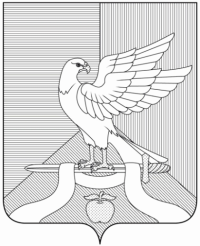 Р Е Ш Е Н И Е Совета народных депутатов муниципального образования Павловское сельское поселение Суздальского района Владимирской области